Российская ФедерацияНовгородская областьАДМИНИСТРАЦИЯ ВАЛДАЙСКОГО МУНИЦИПАЛЬНОГО РАЙОНАП О С Т А Н О В Л Е Н И Е17.05.2022 № 896ВалдайОб установлении публичного сервитутаРуководствуясь пунктом 2 статьи 3.3 Федерального закона от 25 октября 2001 года № 137-ФЗ «О введении в действие Земельного кодекса Российской Федерации», статьёй 23, пунктом 1 статьи 39.37, пунктом 4 статьи 39.38, статьёй 39.39, пунктом 1 статьи 39.43, статьёй 39.45, статьёй 39.50 Земельного кодекса Российской Федерации, приказом Минэкономразвития от 10.10.2018 № 542 «Об утверждении требований к форме ходатайства об установлении публичного сервитута, содержанию обоснования установления публичного сервитута», рассмотрев ходатайства Публичного акционерного общества «Россети Северо-Запад» ИНН: 7802312751, ОГРН: 1047855175785, на основании Передаточного акта ОАО «Новгородэнерго», реорганизуемого в форме присоединения от 14 сентября 2007 года, публикации на официальном сайте муниципального образования от 12.04.2022, схем расположения границ публичного сервитута на кадастровом плане территории, и ввиду отсутствия заявлений иных лиц, являющихся правообладателями земельных участков об учете их прав (обременений прав), Администрация  Валдайского муниципального района ПОСТАНОВЛЯЕТ: 1. На основании пункта 1 статьи 39.97 Земельного кодекса РФ, установить публичный сервитут в отношении Публичного акционерного общества «Россети Северо-Запад» ИНН: 7802312751, ОГРН: 1047855175785, для целей размещения объектов электросетевого хозяйства, их неотъемлемых технологических частей:1.1 размещение объекта электросетевого хозяйства «ВЛ-10 кВ ПС Лычково линия-7», согласно сведениям о границах публичного сервитута в отношении земельных участков, расположенных в границах кадастрового квартала: 53:03:1004001 – Российская Федерация, Новгородская область, Валдайский муниципальный район, Любницкое сельское поселение. Испрашиваемая площадь публичного сервитута – 4 713 кв. м;1.2. размещение объекта электросетевого хозяйства «ВЛ-10 кВ ПС Черный ручей линия-3», согласно сведениям о границах публичного сервитута в отношении земельных участков, расположенных: 53:03:0502001:25 - Российская Федерация, Новгородская область, Валдайский муниципальный район, Семёновщинское сельское поселение; 53:03:0502001:26 - Российская Федерация, Новгородская область, Валдайский муниципальный район, Семёновщинское сельское поселение: 53:03:0502001:29 - Российская Федерация, Новгородская область, Валдайский муниципальный район, Семёновщинское сельское поселение; 53:03:0502001:30 - Российская Федерация, Новгородская область, Валдайский муниципальный район, Семёновщинское сельское поселение; 53:03:0502001:141 - Российская Федерация, Новгородская область, Валдайский муниципальный район, Семёновщинское сельское поселение, земельный участок №30;53:03:0507001:11 - Российская Федерация, Новгородская область, Валдайский муниципальный район, Семёновщинское сельское поселение, д.Мирохны, ул. Первая, дом 23.Публичный сервитут устанавливается в отношении земельных участков, расположенных в границах кадастровых кварталов:53:03:0502001 -  Российская Федерация, Новгородская область, Валдайский муниципальный район, Семёновщинское сельское поселение; 53:03:0507001 -  Российская Федерация, Новгородская область, Валдайский муниципальный район, Семёновщинское сельское поселение.Испрашиваемая площадь публичного сервитута – 124 992 кв. м;1.3. размещение объекта электросетевого хозяйства «ВЛ-10 кВ №3 ПС Есипово», согласно сведениям о границах публичного сервитута в отношении земельных участков, расположенных:53:03:0750001:4 – Российская Федерация, Новгородская область, Валдайский муниципальный район, Ивантеевское сельское поселение;53:03:0750001:5 - Российская Федерация, Новгородская область, Валдайский муниципальный район, Ивантеевское сельское поселение.Публичный сервитут устанавливается в отношении земельных участков, расположенных в границах кадастровых кварталов:Земли кадастрового квартала  53:03:0750001 -  Российская Федерация, Новгородская область, Валдайский муниципальный район, Ивантеевское сельское поселение. Испрашиваемая площадь публичного сервитута – 5 082  кв. м.2. Срок публичного сервитута - 49 (Сорок девять) лет.3. Срок, в течение которого использование земель и земельных участков, указанных в пункте 1 настоящего Постановления, и расположенных на них объектов недвижимого имущества, в соответствии с их разрешенным использованием, будет невозможно или существенно затруднено, в связи с осуществлением сервитута, составляет от 3 до 60 дней, со дня начала осуществления публичного сервитута его обладателем.4. Порядок установления зон с особыми условиями использования территорий и содержание ограничений прав на земельные участки в границах таких зон установлен Постановлением Правительства РФ от 24.02.2009 N 160 "О порядке установления охранных зон объектов электросетевого хозяйства и особых условий использования земельных участков, расположенных в границах таких зон".5. График проведения работ при осуществлении деятельности по размещению объектов электросетевого хозяйства, для обеспечения которой устанавливается публичный сервитут в отношении земель и земельных участков, находящихся в государственной или муниципальной собственности и указанных в пункте 1 настоящего Постановления: завершить работы не позднее окончания срока публичного сервитута, установленного пунктом 2 настоящего Постановления.6. Обладатель публичного сервитута обязан привести земельные участки в состояние, пригодное для их использования в соответствии с разрешенным использованием, в срок не позднее чем три месяца после завершения эксплуатации инженерного сооружения, для размещения которого был установлен публичный сервитут.7. Утвердить границы публичного сервитута в соответствии с прилагаемым описанием местоположения границ публичного сервитута.8. Публичный сервитут считается установленным со дня внесения сведений о нем в Единый государственный реестр недвижимости.9. Обладатель публичного сервитута вправе приступить к осуществлению публичного сервитута со дня внесения сведений о публичном сервитуте в Единый государственный реестр недвижимости.Описание местоположения границ публичного сервитута объекта электросетевого хозяйства «ВЛ-10 кВ ПС Лычково линия-7».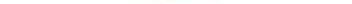 Описание местоположения границ публичного сервитута объекта электросетевого хозяйства «ВЛ-10 кВ ПС Черный ручей линия-3».Описание местоположения границ публичного сервитута объекта электросетевого хозяйства «ВЛ-10 кВ №3 ПС Есипово».10.Опубликовать постановление в бюллетене «Валдайский Вестник» и разместить на сайте Администрации Валдайского муниципального района в сети «Интернет».Глава муниципального района		Ю.В.СтадэСистема координат МСК-53, зона 2Система координат МСК-53, зона 2Система координат МСК-53, зона 2Система координат МСК-53, зона 2Метод определения координат характерных точек границ - аналитическийМетод определения координат характерных точек границ - аналитическийМетод определения координат характерных точек границ - аналитическийМетод определения координат характерных точек границ - аналитическийПлощадь публичного сервитута 4 713 кв. м.Площадь публичного сервитута 4 713 кв. м.Площадь публичного сервитута 4 713 кв. м.Площадь публичного сервитута 4 713 кв. м.Обозначение характерных точек границыКоординаты, мКоординаты, мСредняя квадратическая погрешность определения координат характерных точек границОбозначение характерных точек границыX, мY, мСредняя квадратическая погрешность определения координат характерных точек границ1515 685,692 258 514,920,12515 598,572 258 438,660,13515 517,682 258 367,860,14515 529,782 258 350,540,15515 612,402 258 422,860,16515 699,522 258 499,120,11515 685,692 258 514,920,1Система координат МСК-53, зона 2Система координат МСК-53, зона 2Система координат МСК-53, зона 2Система координат МСК-53, зона 2Метод определения координат характерных точек границ - аналитическийМетод определения координат характерных точек границ - аналитическийМетод определения координат характерных точек границ - аналитическийМетод определения координат характерных точек границ - аналитическийПлощадь публичного сервитута 124 992 кв. м.Площадь публичного сервитута 124 992 кв. м.Площадь публичного сервитута 124 992 кв. м.Площадь публичного сервитута 124 992 кв. м.Обозначение характерных точек границыКоординаты, мКоординаты, мСредняя квадратическая погрешность определения координат характерных точек границОбозначение характерных точек границыX, мY, мСредняя квадратическая погрешность определения координат характерных точек границ1493 849,212 260 376,210,12493 849,782 260 380,170,13493 858,252 260 439,160,14493 869,672 260 518,690,15493 879,692 260 588,410,16493 889,542 260 657,010,17493 901,032 260 736,990,18493 910,532 260 803,120,19493 923,412 260 892,810,110493 935,002 260 973,500,111493 948,892 261 070,210,112493 924,682 261 102,800,113493 904,552 261 129,880,114493 894,692 261 188,570,115493 886,972 261 234,530,116493 878,972 261 282,130,117493 870,122 261 334,860,118493 854,622 261 427,070,119493 840,232 261 512,780,120493 824,292 261 607,650,121493 806,762 261 712,040,122493 796,262 261 774,460,123493 784,752 261 843,000,124493 776,232 261 893,690,125493 825,672 261 906,890,126493 879,792 261 921,710,127493 904,552 261 929,210,128493 898,452 261 949,310,129493 873,972 261 941,890,130493 820,182 261 927,160,131493 772,762 261 914,500,132493 765,112 261 960,490,133493 755,422 262 018,720,134493 748,242 262 061,930,135493 736,422 262 132,960,136493 728,502 262 180,630,137493 708,612 262 300,220,138493 695,692 262 377,900,139493 683,472 262 451,360,140493 670,622 262 528,620,141493 658,662 262 600,570,142493 642,492 262 697,780,143493 630,302 262 771,080,144493 593,232 262 816,800,145493 555,172 262 863,750,146493 489,132 262 945,220,147493 452,952 262 989,840,148493 410,912 263 041,700,149493 365,282 263 097,990,150493 312,582 263 162,990,151493 230,772 263 263,920,152493 170,262 263 338,550,153493 117,562 263 403,570,154493 055,822 263 479,720,155493 030,682 263 538,600,156492 994,512 263 623,300,157492 965,172 263 692,000,158492 911,122 263 818,580,159492 873,442 263 906,800,160492 848,692 263 964,780,161492 837,652 264 083,600,162492 806,462 264 164,530,163492 778,862 264 236,160,164492 748,282 264 315,520,165492 714,052 264 404,330,166492 679,822 264 493,140,167492 641,352 264 592,970,168492 600,302 264 699,490,169492 521,032 264 753,010,170492 444,672 264 804,560,171492 356,842 264 863,850,172492 246,842 264 938,110,173492 136,242 265 012,780,174492 018,512 265 092,260,175491 913,372 265 163,240,176491 811,592 265 231,960,177491 718,122 265 295,060,178491 645,702 265 343,950,179491 628,862 265 356,990,180491 616,002 265 340,390,181491 633,382 265 326,930,182491 706,372 265 277,650,183491 799,842 265 214,550,184491 901,622 265 145,840,185492 006,762 265 074,860,186492 124,492 264 995,370,187492 235,092 264 920,710,188492 345,092 264 846,440,189492 432,922 264 787,160,190492 509,282 264 735,600,191492 583,082 264 685,780,192492 621,762 264 585,410,193492 660,232 264 485,590,194492 694,452 264 396,780,195492 728,682 264 307,970,196492 759,272 264 228,600,197492 786,872 264 156,980,198492 817,012 264 078,760,199492 828,082 263 959,560,1100492 854,132 263 898,560,1101492 891,802 263 810,330,1102492 945,862 263 683,750,1103492 975,202 263 615,050,1104493 011,372 263 530,350,1105493 037,662 263 468,780,1106493 101,252 263 390,340,1107493 153,952 263 325,330,1108493 214,452 263 250,690,1109493 296,272 263 149,770,1110493 348,972 263 084,760,1111493 394,602 263 028,480,1112493 436,642 262 976,610,1113493 472,812 262 931,990,1114493 538,862 262 850,520,1115493 576,922 262 803,570,1116493 610,492 262 762,160,1117493 621,772 262 694,340,1118493 637,942 262 597,120,1119493 649,912 262 525,170,1120493 662,762 262 447,910,1121493 674,972 262 374,450,1122493 687,892 262 296,770,1123493 707,782 262 177,190,1124493 715,712 262 129,510,1125493 727,522 262 058,480,1126493 734,712 262 015,270,1127493 744,392 261 957,050,1128493 752,372 261 909,060,1129493 764,042 261 839,520,1130493 775,552 261 770,980,1131493 786,052 261 708,560,1132493 803,582 261 604,170,1133493 819,522 261 509,300,1134493 833,912 261 423,590,1135493 849,412 261 331,380,1136493 858,262 261 278,650,1137493 866,262 261 231,050,1138493 873,982 261 185,090,1139493 884,682 261 121,420,1140493 907,822 261 090,280,1141493 926,872 261 064,630,1142493 914,212 260 976,490,1143493 902,622 260 895,790,1144493 889,742 260 806,110,1145493 880,242 260 739,970,1146493 868,752 260 660,000,1147493 858,902 260 591,400,1148493 848,892 260 521,670,1149493 837,472 260 442,150,1150493 828,832 260 382,000,1151493 828,302 260 378,360,11493 849,212 260 376,210,1Вырез 1 из 2Вырез 1 из 2Вырез 1 из 2Вырез 1 из 2152493 892,142 261 935,750,1153493 893,412 261 936,170,1154493 892,992 261 937,410,1155493 891,722 261 936,970,1152493 892,142 261 935,750,1Вырез 2 из 2Вырез 2 из 2Вырез 2 из 2Вырез 2 из 2156491 630,092 265 341,940,1157491 630,582 265 343,200,1158491 629,542 265 343,580,1159491 629,082 265 342,340,1156491 630,092 265 341,940,1Система координат МСК-53, зона 2Система координат МСК-53, зона 2Система координат МСК-53, зона 2Система координат МСК-53, зона 2Метод определения координат характерных точек границ - аналитическийМетод определения координат характерных точек границ - аналитическийМетод определения координат характерных точек границ - аналитическийМетод определения координат характерных точек границ - аналитическийПлощадь публичного сервитута 5 082 кв. м.Площадь публичного сервитута 5 082 кв. м.Площадь публичного сервитута 5 082 кв. м.Площадь публичного сервитута 5 082 кв. м.Обозначение характерных точек границыКоординаты, мКоординаты, мСредняя квадратическая погрешность определения координат характерных точек границОбозначение характерных точек границыX, мY, мСредняя квадратическая погрешность определения координат характерных точек границ1490 455,172 280 944,180,12490 469,352 280 922,750,13490 610,582 280 917,000,14490 641,252 280 986,620,15490 648,482 281 003,020,16490 654,562 281 016,820,17490 636,322 281 027,150,18490 623,912 280 999,000,19490 617,142 280 983,630,110490 597,102 280 938,120,11490 455,172 280 944,180,1